Einzugsgebiete Stadt Quedlinburg – Schuljahr 2025/26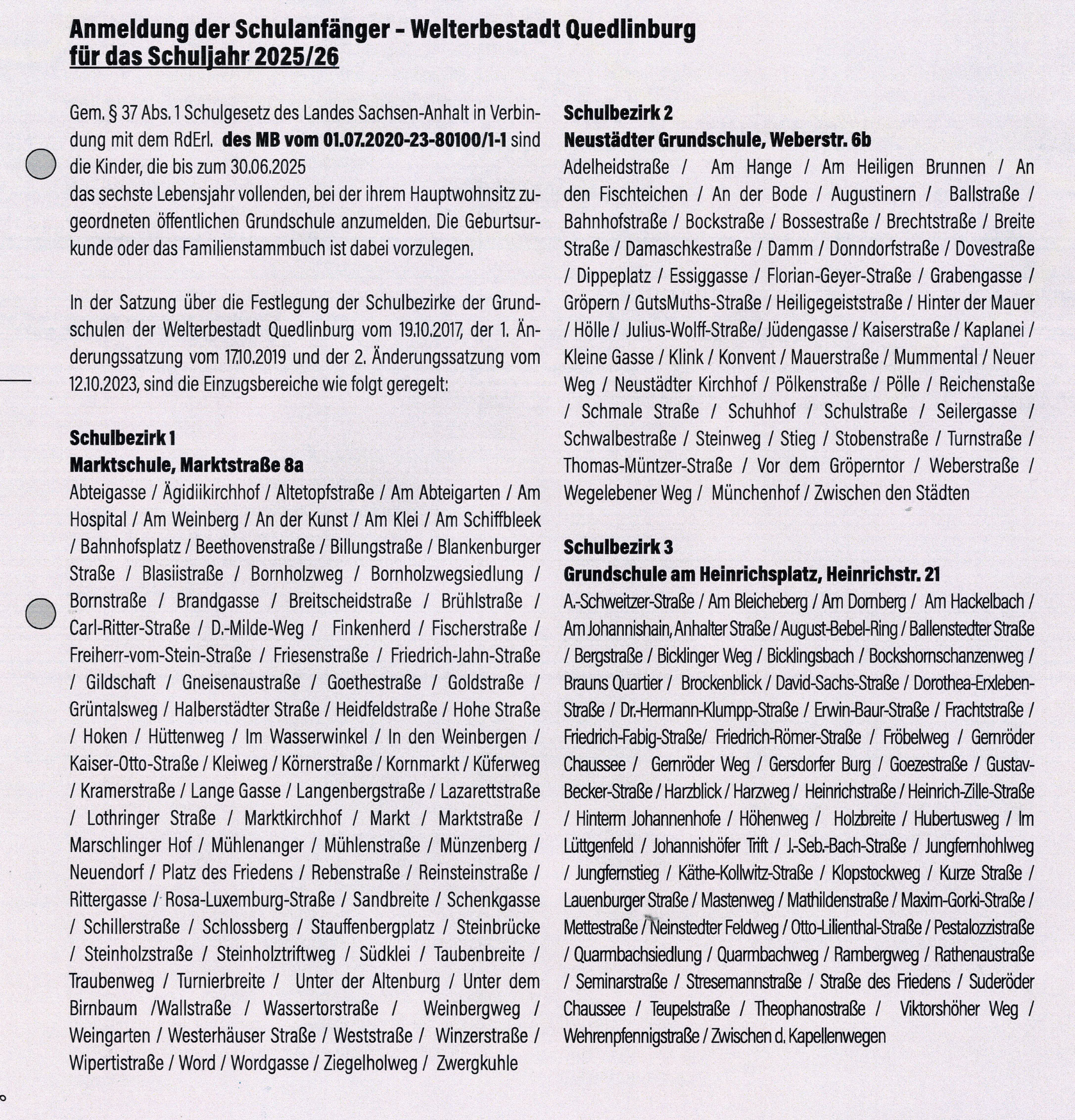 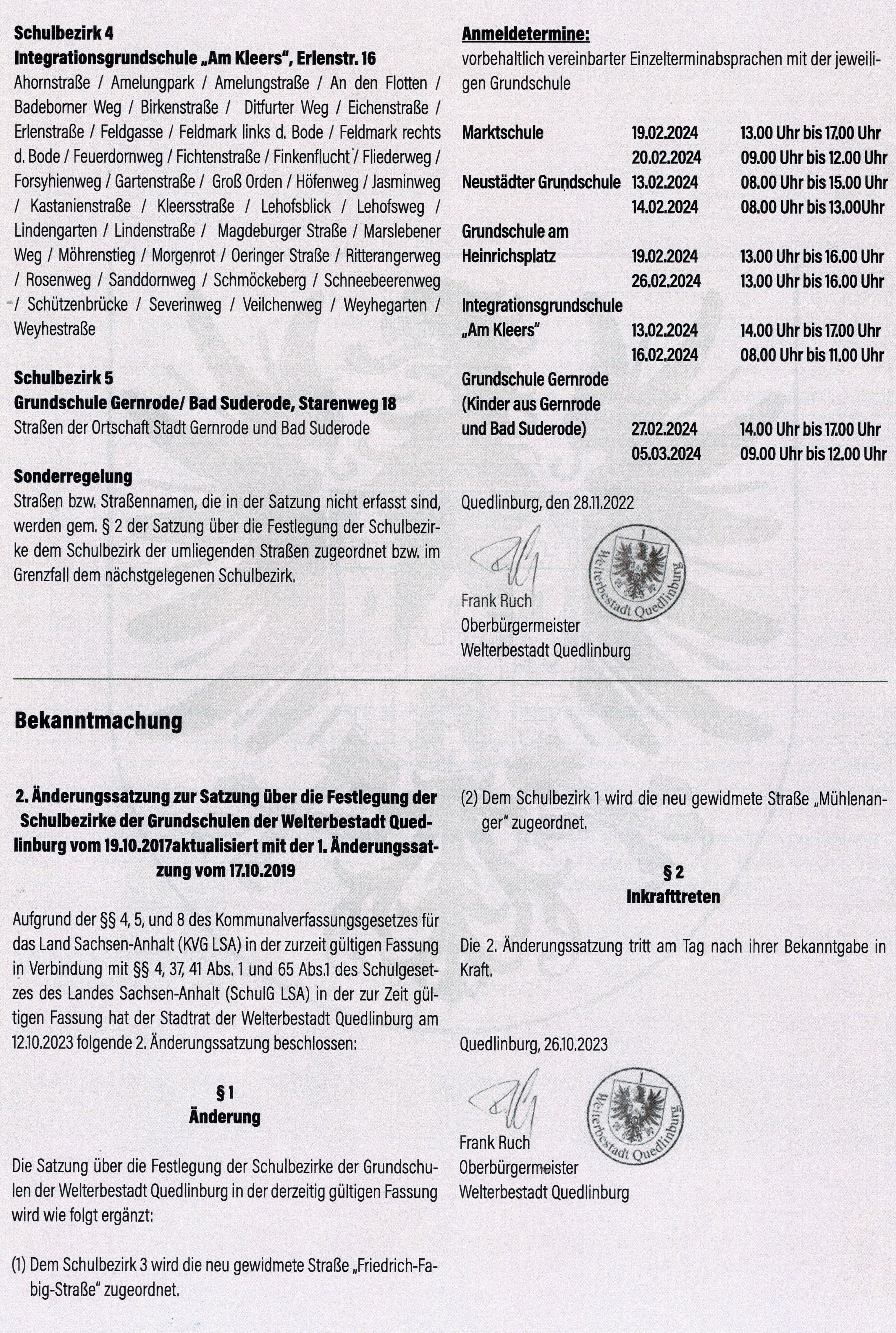 